Игра «Божья коровка»Цель: Автоматизация звука [ж] в начале слова.Ход игры: У божьей коровки не хватает пятнышек и глазок. Украсим её пятнышками, назвав картинки на звук [ж].Слова: жаба, живот, жилет, жук, желудь, жетон, журавль, журнал.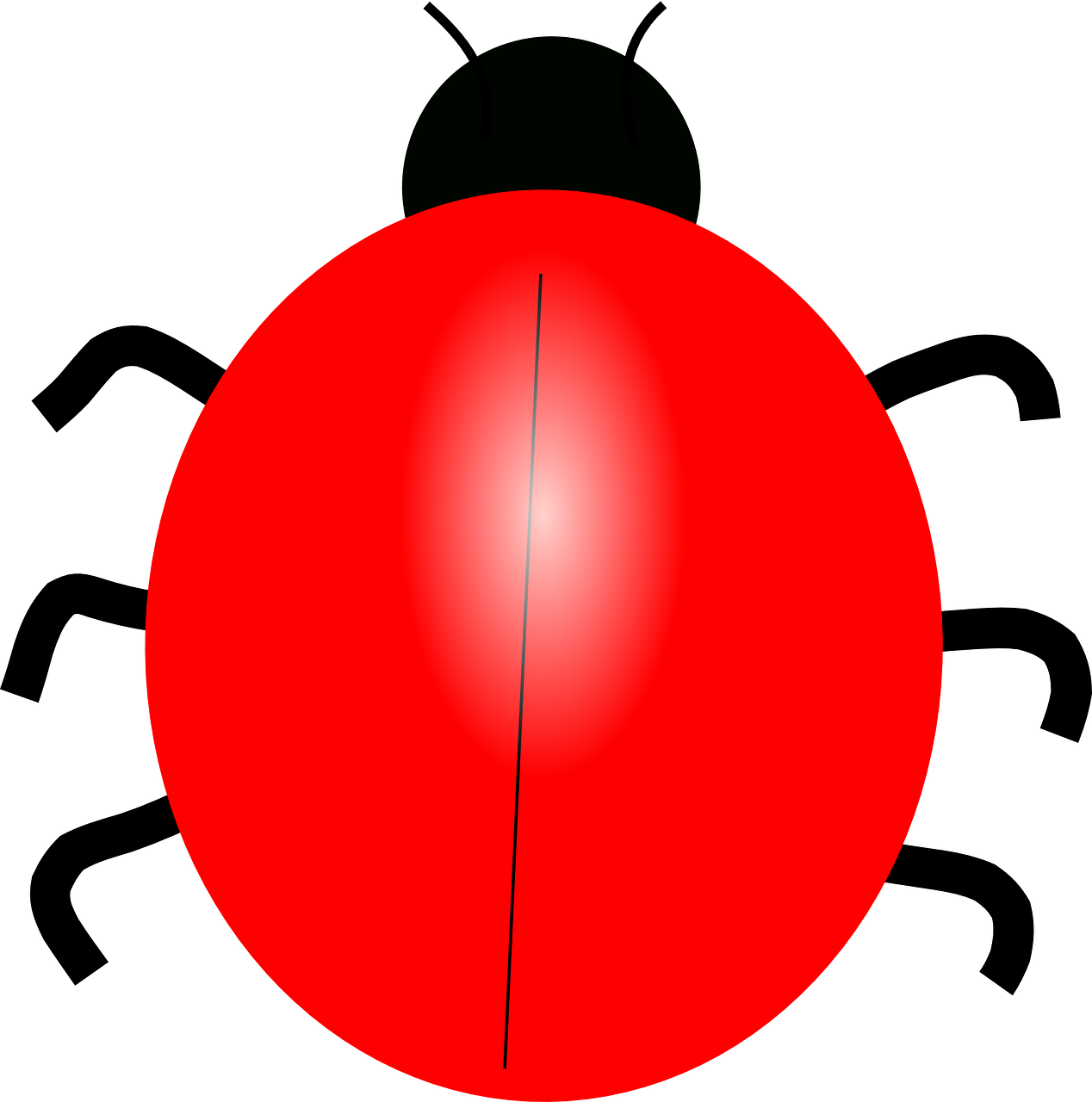 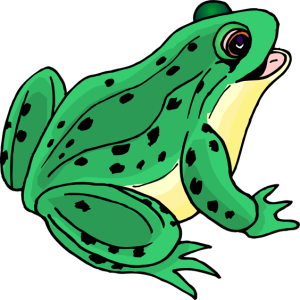 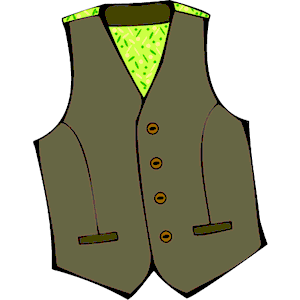 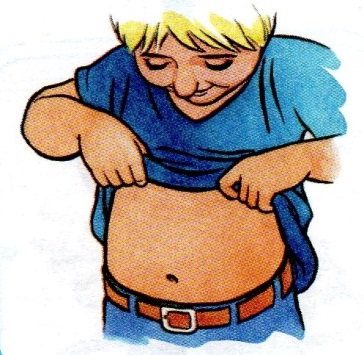 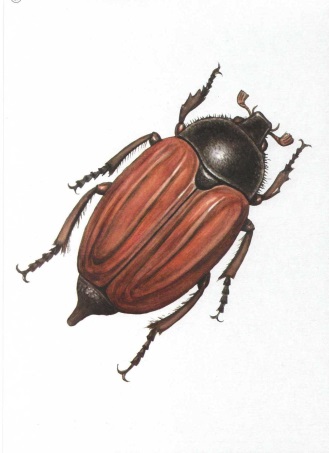 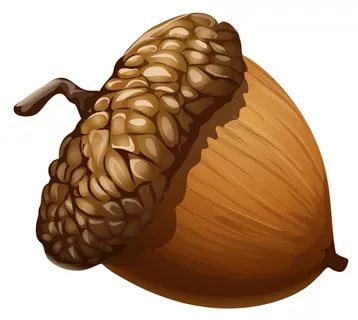 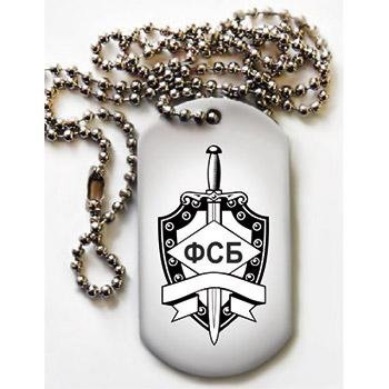 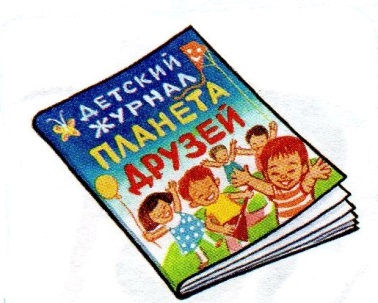 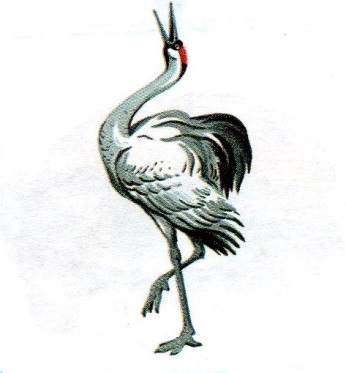 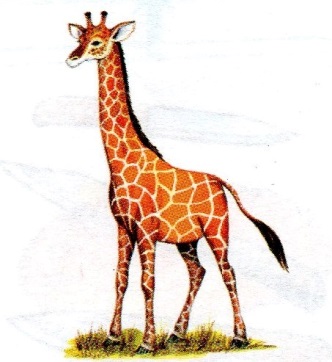 